CỘNG HÒA XÃ HỘI CHỦ NGHĨA VIỆT NAMĐộc lập - Tự do – Hạnh PhúcĐƠN XIN VIỆC	Kính gửi: Ban Giám đốc Công ty.      	Tên tôi là: Lưu Thị  Hoài Thu        Tốt Nghiệpオンリーワン日本語学校. Chuyên ngành ngôn ngữ  Nhật Bản.        Qua thông tin, tôi được biết Quý công ty đang có nhu cầu tuyển dụng nhân viên Tiếng Nhật. Tôi nhận thấy đây là công việc rất phù hợp với khả năng của tôi, đồng thời mong muốn tìm kiếm cơ hội ,khẳng định bản thân và trau dồi học hỏi thêm kiến thức.Qua quá trình học tập và rèn luyện đến nay tôi đã tích lũy được một số kỹ năng như: Kỹ năng làm việc nhóm, kỹ năng lập kế hoạch và chủ động trong công việc, sử dụng thành thạo máy vi tính, các phần mềm cơ bản như Microsoft Windows, Microsoft Office và thành thạo tiếng Nhật cơ bản,...Với những khả năng nêu trên, tôi tin rằng tôi có thể đáp ứng được yêu cầu công việc của Quý công ty; hoàn thành tốt công việc được phân công để có thể đem kiến thức và sức lực của mình cống hiến cho Quý công ty.Vui lòng liên hệ với tôi qua số điện thoại  01652377224 hoặc qua email: hoaithuluuthi@gmail.comTrân trọng cảm ơn!	Bắc Ninh, ngày  22  tháng 5 năm 2018Người làm đơnThuLưu Thị Hoài Thu                             CV XIN VIỆC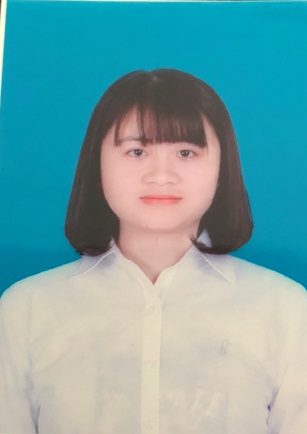 III. HOẠT ĐỘNG – THÀNH TÍCH ĐẠT ĐƯỢCTừ  2015 đến 2018: Sinh sống, học tập và làm việc tại Nhật Bản. Trong thời gian này đã tiếp xúc và làm một số công việc nên có kinh nghiệm làm việc workteam, biết rõ về văn hóa và truyền thống Nhật Bản.Năm 2018: Đã kết thúc khóa học tại Nhật Bản, được nhà trường cấp bằng tốt nghiệp tiếng Nhật và về nước từ tháng 3/2018. Từ tháng 3/2018 tới nay có tham gia giảng dạy về ngôn ngữ Tiếng Nhật. VII. KỸ NĂNG:Thành thạo tin học cơ bản, tin học văn phòng: Microsoft Windows, Microsoft Word, Microsoft Excel, Power Point, email...Khả năng làm việc đội nhóm tốt.V. ĐIỂM MẠNH:Làm việc cẩn thận trung thực, tỉ mỉ, tinh thần trách nhiệm cao.Nhiệt tình, nhanh nhẹn, hòa đồng với tập thể và thích được giao tiếp.Chăm chỉ, ham học hỏi, biết tổ chức sắp xếp công việc.Dễ  dàng thích nghi với môi trường mới, có khả năng làm việc trong môi trường làm việc có áp lực cao. Sẵn sàng làm việc thêm giờ với những công việc khẩn cấp.Thích tham gia các hoạt động cộng đồng, tìm tòi và học hỏi cái mới.VI. ĐIỂM YẾU:Tôi có tính hơi quá cẩn thận. Làm việc gì cũng phải tỉ mỉ, kỹ lưỡng. Nhưng bù lại, tôi rất nhiệt tình làm thêm giờ, và chăm chỉ và linh động trong thời gian.Kinh nghiệm làm việc còn hạn chế.VIII. MỤC TIÊU NGHỀ NGHIỆP:	Mục tiêu ngắn hạn: - Mong muốn phấn đấu trở thành nhân viên của Công ty trong thời gian sớm nhất. - Mong muốn có được cơ hội phát huy kiến thức đã tích lũy được vào trong công việc, tìm kiếm cơ hội học hỏi trau dồi kiến thức đang còn thiếu của bản thân .- Mong muốn có điều kiện để vận dụng tối đa kiến thức đã có của bản thân vào công việc được đảm nhận.- Góp phần xây dựng Công ty ngày càng phát triển đồng thời nâng cao kinh nghiệm nghề nghiệp của bản thân.Mục tiêu dài hạn: - Có việc làm ổn định lâu dài để có thể góp phần xây dựng Công ty ngày càng phát triển.- Đúc rút thêm kinh nghiệm và kỹ năng trong quá trình làm việc để góp phần tạo điều kiện thuận lợi hơn cho công việc.- Nỗ lực khẳng định bản thân khi được làm việc trong Công ty. Phát huy năng lực, nâng cao hiểu biết nghề nghiệp, phấn đấu trở thành nhân viên giỏi, chuyên nghiệp trong công việc.- Được làm việc trong môi trường thân thiện, hòa đồng, cùng giúp đỡ lẫn nhau để xây dựng công ty ngày càng một lớn mạnh, được làm việc cống hiến trên mảnh đất mình sinh ra .Cuối cùng xin chân thành cảm ơn Nhà tuyển dụng đã lưu tâm đọc lý lịch của tôi!I. THÔNG TIN CÁ NHÂN:Họ và tên:Lưu Thị Hoài ThuNgày sinh:18/01/1997Quê quán:Phú Lâm– Tiên Du – Bắc NinhTình trạng hôn nhân:Độc thânSố điện thoại:01652377224Email:hoaithuluuthi@gmail.comII. TRÌNH ĐỘ HỌC VẤN:Tên trường:オンリーワン日本語学校Hệ đào tạo:Tư ThụcKhoa:Ngôn Ngữ